1 Peter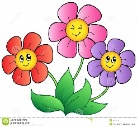 Assignment for Week 9Due 7 June (Tuesday) OR 20 June (Monday) 2022Reading Use the text of 1 Peter on pages 130-139 of your workbook to read through all five chapters again this week.Read the introduction to Week 9 on page 117 of the workbook.QuestionsAnswer as many of the questions for Days 1-5 on pages 118-127 as you can.Note:  There are NO MARKING assignments for this week.